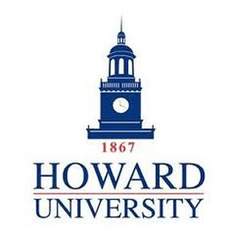 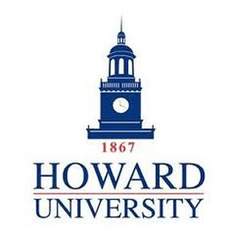 12th CAAC Research Conference2019 Program-at-a-GlanceOctober 17-19, 2019Howard University, Washington DCThursday, October 173:30		Registration Opens & Welcome Reception5:00		Advanced Level Short Course – 2 hrs		Tele-AAC Practice for the Advanced Practitioner Nerissa Hall & Ellen CohnFriday, October 188:00		Registration & coffee8:30	Welcome & Overview of Research Issues – Howard University9:00	Keynote Address: Research Directions Driven by AAC Speakers: Optimizing Communication for Employability	Chris Klein, Become AAC10:00	Featured Presentation:  NIDILRR’s Research Mission and Funding Mechanisms:  Keys to Successful Grant Applications		Stephen Bauer, NIDILRR Program Officer10:45		Break11:00		RESEARCH PRESENTATIONS: Accepted Papers12:30		LUNCH 1:30		RESEARCH PRESENTATIONS: Accepted Papers4:15		Poster Session & Chair’s Reception6:30		AdjournSaturday, October 19		8:00		Registration & continental breakfast8:30	Panel on AAC Specialty Certification9:30	RESEARCH PRESENTATIONS:  Accepted Papers11:00	Lyle L. Lloyd Discussion Forum Measuring the Effectiveness of AAC Treatment12:00		Closing & Award Ceremony12:30	Adjourn and Visit Washington DC